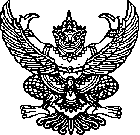 ประกาศองค์การบริหารส่วนตำบลบัวใหญ่เรื่อง  ผลการสรรหาและเลือกสรรบุคคลเพื่อจัดจ้างเป็นพนักงานจ้าง.......................................                    ตามที่องค์การบริหารส่วนตำบลบัวใหญ่  ได้ดำเนินการสรรหาและเลือกสรรบุคคลเพื่อจัดจ้างบุคคลเป็นพนักงานจ้าง ให้ดำรงตำแหน่งว่าง ในตำแหน่ง ผู้ช่วยเจ้าพนักงานพัฒนาชุมชน ในวันที่ ๑ มิถุนายน ๒๕๖๑  ตามประกาศองค์การบริหารส่วนตำบลบัวใหญ่  ลงวันที่ ๑๑  พฤษภาคม  ๒๕๖๑  ไปแล้วนั้น                    บัดนี้  ผลการดำเนินการสรรหาและเลือกสรรบุคคลเพื่อจัดจ้างเป็นพนักงานจ้าง  ได้เสร็จสิ้นเป็นที่เรียบร้อย  จึงขอประกาศผลตามลำดับที่สอบได้ให้ทราบโดยทั่วกัน ดังนี้           1. พนักงานจ้างตามภารกิจ  ตำแหน่ง    ผู้ช่วยเจ้าพนักงานพัฒนาชุมชนทั้งนี้ จะขึ้นบัญชีผู้ผ่านการเลือกสรรไว้  1  ปี  นับแต่วันประกาศผลการเลือกสรรบัญชีผู้ผ่านการเลือกสรรซึ่งได้ขึ้นบัญชีไว้แล้วดังกล่าวเมื่อองค์การบริหารตำบลบัวใหญ่ ได้เปิดรับสมัครในตำแหน่งเดียวกันนี้อีกและได้ขึ้นบัญชีผู้ผ่านการเลือกสรรแล้ว  บัญชีผู้ผ่านการเลือกสรรในตำแหน่งเดียวกันในครั้งนี้เป็นอันยกเลิกและองค์การบริหารส่วนตำบลบัวใหญ่จะทำสัญญาจ้างสำหรับตำแหน่งพนักงานจ้างตามภารกิจ ตำแหน่ง                   ผู้ช่วยเจ้าพนักงานพัฒนาชุมชน  สังกัดองค์การบริหารส่วนตำบลบัวใหญ่  อำเภอน้ำพอง  จังหวัดขอนแก่นจะทำสัญญาจ้างต่อเมื่อได้รับความเห็นชอบจากคณะกรรมการพนักงานส่วนตำบลจังหวัดขอนแก่นแล้วเท่านั้น                       จึงประกาศให้ทราบโดยทั่วกัน                                    ประกาศ   ณ  วันที่  ๔  เดือน  มิถุนายน  พ.ศ.  25๖๑                  มงคล   ค่อมสิงห์                   (นายมงคล  ค่อมสิงห์)                      ปลัดองค์การบริหารส่วนตำบลบัวใหญ่  ปฏิบัติหน้าที่                    นายกองค์การบริหารส่วนตำบลบัวใหญ่ลำดับที่เลขประจำตัวสอบชื่อ-สกุลคะแนน(ร้อยละ)หมายเหตุ๑๐๐๑นางสาวนุสรา  ใยแก้ว๘๘.๗๕